Woche vom 06.06.-10.06.2022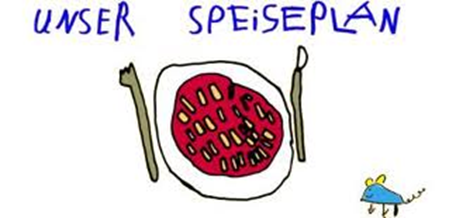 Woche vom 12.06.-17.06.2022Montag: Blumenkohl Buchweizen AuflaufDienstag:Bulgur SpinatMittwoch:geschlossenDonnerstag: Feiertag – geschlossen-Freitag:Brückentag – geschlossen -Frühstück und Mittagessen je 3,00 Euro